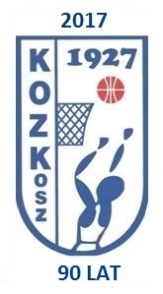 KRAKOWSKI  OKRĘGOWY  ZWIĄZEK         KOSZYKÓWKIWydział  Gier  i  Dyscypliny                                                    tel. 12 680 48 81             konto:   41 1500 1979 1219 7002 0172  0000os. Zgody                             fax 12 643 63 98                               31-950 KRAKÓW                                         				      www.kozkosz.pl               e-mail: wgid@kozkosz.pl  							     Kraków, dnia  16 września 2020 r.Komunikat WGiD KOZKosz. nr  02 - 2020/213 Liga M. 	Wydział Gier i Dyscypliny KOZKosz, informuje, że do rozgrywek w 3 lidze mężczyzn zgłosiły się następujące drużyny: KS Cracovia 1906 Kraków, SKF Jura Basket Zabierzów,MKS Gorlice, MKS Elektret Limanowa, MUKS 1811 Tarnów, STK Wikar Nowy Sącz, KS AGH Korona Kraków, MKS Skawa Wadowice, UKS Regis Wieliczka, AZS Politechnika Rzeszów, Stal Stalowa Wola.	Zespoły zgłoszone do rozgrywek rozegrają spotkania według terminarza jak niżej:I. 11.10.2020						XII. 17.01.20211. AZS –	 STK						56. STK - AZS 2. Cracovia – Gorlice					57. Gorlice – Cracovia3. Regis -  Jura 						58. Jura - Regis4. Skawa – Limanowa					59. Limanowa – Skawa5. Stal – MUKS 1811					60. MUKS 1811 – Stal	pauzuje Korona						pauzuje Korona	II. 18.10.2020						XIII. 24.01.20216. MUKS 1811 - Skawa					61. Skawa - MUKS 1811 7. STK – Regis						62. Regis – STK8. Gorlice - Stal						63. Stal - Gorlice 9. Korona - Cracovia					64. Cracovia – Korona10. Limanowa  - AZS					65. AZS - Limanowa	pauzuje – SKF Jura					pauzuje – SKF JuraIII. 25.10.2020						XIV. 31.01.202111. Stal	- Korona					66. Korona  - Stal 12. Jura – STK	 					67. STK - Jura 13. Skawa – Gorlice					68. Gorlice - Skawa14. Regis - Limanowa					69. Limanowa - Regis15. AZS - MUKS 1811					70. MUKS 1811 - AZS	pauzuje – Cracovia					pauzuje - CracoviaIV. 8.11.2020						XV. 07.02.202116. MUKS 1811 – Regis					71. Regis – MUKS 181117. Korona – Skawa					72. Skawa – Korona18. Cracovia – Stal					73. Stal - Cracovia19. Gorlice – AZS					74. AZS - Gorlice20. Limanowa – Jura					75. Jura – Limanowa	pauzuje – STK Wikar					pauzuje – STK WikarV. 15.11.2020						XVI.14.02.202121. Regis – Gorlice					76. Gorlice - Regis22. Skawa – Cracovia					77. Cracovia – Skawa23. STK - Limanowa 					78. Limanowa - STK24. Jura  - MUKS 1811					79. MUKS 1811 – Jura25. AZS – Korona					80. Korona – AZS	pauzuje – Stal S.W.					pauzuje – Stal S.W.VI. 22.11.2020					XVII. 28.02.202126. Korona - Regis					81. Regis  - Korona 27. Stal - Skawa						82. Skawa - Stal28. MUKS 1811 - STK					83. STK  - MUKS 1811 29. Cracovia – AZS					84. AZS - Cracovia30. Gorlice – Jura					85. Jura - Gorlice	pauzuje – Limanowa					pauzuje - LimanowaVII. 29.11.2020					XVIII. 03.03.2021 (środa!)31. STK – Gorlice 					86. Gorlice - STK32. Jura	 - Korona					87. Korona  - Jura 33. Regis – Cracovia					88. Cracovia – Regis34. AZS	- Stal						89. Stal  - AZS 35. Limanowa – MUKS 1811				90. MUKS 1811 - Limanowa	pauzuje – Skawa					pauzuje – SkawaVIII. 06.12.2020					XIX. 07.03.202136. Stal – Regis						91. Regis - Stal37. Skawa - AZS						92. AZS - Skawa38. Korona – STK					93. STK – Korona39. Cracovia - Jura					94. Jura - Cracovia40. Gorlice – Limanowa					95. Limanowa – Gorlice	pauzuje - MUKS 1811					pauzuje - MUKS 1811IX. 13.12.2020					XX. 14.03.202141. Limanowa – Korona					96. Korona – Limanowa42. MUKS 1811 – Gorlice				97.  Gorlice – MUKS 181143. Jura - Stal						98. Stal - Jura 44. STK – Cracovia					99. Cracovia – STK45. Regis - Skawa					100. Skawa - Regis  	pauzuje – AZS						pauzuje – AZSX. 20.12.2020						XXI. 21.03.202146. Korona - MUKS 1811				101. MUKS 1811 - Korona47. Cracovia – Limanowa				102. Limanowa - Cracovia48. Stal – STK						103. STK - Stal49. Skawa – Jura					104. Jura - Skawa50. AZS – Regis						105. Regis - AZS	pauzują – Gorlice					pauzują – GorliceXI. 10.01.2021					XXII. 28.03.202151. Jura – AZS						106. AZS - Jura52. STK – Skawa					107. Skawa - STK53. Limanowa – Stal					108. Stal - Limanowa54. MUKS 1811 – Cracovia				109. Cracovia - MUKS 181155. Gorlice – Korona					110. Korona - Gorlice	pauzuje – Regis						pauzuje - Regis	Tytuł Mistrza Małopolski zdobędzie drużyna, która po zakończeniu rozgrywek zajmie pierwsze miejsce.Po zakończeniu rozgrywek, awans do turniejów PZKosz o wejście do 2 ligi uzyskają trzy pierwsze zespoły, w kolejności zajętych miejsc ( nie dotyczy drużyn: AZS Politechnika Rzeszowska i Stal Stalowa Wola, które maja zapewniony awans ze strefy podkarpacko-lubelskiej).Zgłoszenie do PZKosz – 29.03.2021Półfinały 	 16 - 18.04. 2021Finał	 	 01 – 03.05.2021 (sob.-pon.)Przewodniczący WGiD KOZKosz(-) Krzysztof Maciejasz